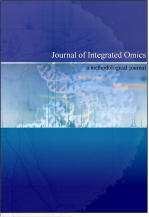 Journal of integrated omicsA Methodological Journalhttp://www.jiomics.com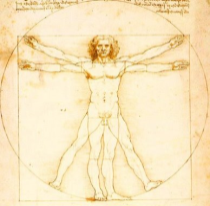 This template should be used for preparing manuscripts for submission to Journal of Integrated OMICS.Please, read instructions carefully before proceeding. More information can be accessed at http://www.jiomics.com/ojs/index.php/jio/about/submissions#onlineSubmissions. After read delete all sections from the template that are not needed, including these instructions.Use of word processing softwareIt is important that the file be saved in the native format of the word processor used. The text should be in single-column format. Keep the layout of the text as simple as possible. In particular, do not use the word processor's options to hyphenate words or insert page/section breaks. However, do use bold face, italics, subscripts, superscripts etc. Do not embed "graphically designed" equations or tables, but prepare these using the word processor's facility. When preparing tables, if you are using a table grid, use only one grid for each individual table and not a grid for each row. If no grid is used, use tabs, not spaces, to align columns. Figures and tables must be included at the end of the manuscript. See also the section on Electronic illustrations at http://www.jiomics.com/ojs/index.php/jio/about/submissions#onlineSubmissions. To avoid unnecessary errors you are strongly advised to use the "spell-check" and "grammar-check" functions of your word processor.NomenclatureAll nomenclature, abbreviation, and units should conform as closely as possible to the rules established by IUPAC (available online athttp://www.iupac.org/.)Math formulaePresent simple formulae in the line of normal text where possible and use the solidus (/) instead of a horizontal line for small fractional terms, e.g., X/Y. In principle, variables are to be presented in italics. Powers of e are often more conveniently denoted by exp. Number consecutively any equations that have to be displayed separately from the text (if referred to explicitly in the text).TablesNumber tables consecutively in accordance with their appearance in the text. Be sparing in the use of tables and ensure that the data presented in tables do not duplicate results described elsewhere in the article.(DELETE)Article structure (Delete)Start here...Type of paperJIOMICS provides a forum for the publication of original articles, preliminary communications and review articles in all branches of pure and applied -omics disciplines. Letters to the Editors will be considered for publication. (DELETE)Start here...Title. Concise and informative. Titles are often used in information-retrieval systems. Avoid abbreviations and formulae. (DELETE)Start here...Author names and affiliations. Indicate the names of all Authors. Present the authors' affiliation addresses (where the actual work was done) below the names. Indicate all affiliations with a superscript number immediately after the author's name and before of the appropriate address. Provide the full postal address of each affiliation, including the country name, and, if available, the e-mail address of each author. (DELETE)Corresponding author. Start here... Clearly indicate who will handle correspondence at all stages of refereeing and publication, also post-publication. Ensure that telephone and fax numbers (with country and area code) are provided in addition to the e-mail address and the complete postal address. (DELETE)DatesReceived Date and Accepted Date will be automatically inserted after manuscript is accepted. (DELETE)Divide your article into clearly defined sections. Each subsection is given a brief heading. Each heading should appear on its own separate line. (DELETE)AbstractStart here...A concise and factual abstract is required. The abstract should state briefly the purpose of the research, the principal results and major conclusions. An abstract is often presented separately from the article, so it must be able to stand alone. For this reason, References should be avoided, but if essential, then cite the author(s) and year(s). Also, non-standard or uncommon abbreviations should be avoided, but if essential they must be defined at their first mention in the abstract itself. (DELETE)Keywords: Start here... Provide a maximum of 6 keywords separated by semicolon, avoiding general and plural terms and multiple concepts (avoid, for example, "and", "of"). Be sparing with abbreviations: only abbreviations firmly established in the field may be eligible. These keywords will be used for indexing purposes. (DELETE)AbbreviationsStart here... Define a list of abbreviations that are not standard in this field to be placed after the Keywords of the article. Such abbreviations that are unavoidable in the abstract must be defined at their first mention there, as well in the list. Ensure consistency of abbreviations throughout the article. (DELETE)1. IntroductionStart here... State the objectives of the work and provide an adequate background, avoiding an overly detailed literature survey or a summary of the results. (DELETE)2. Material and MethodsStart here... Provide sufficient detail to allow the work to be reproduced. Methods already published should be indicated by a reference: only relevant modifications should be described. If possible, be prepared to supply unique reagents to other researchers if requested to do so. (DELETE)3. ResultsStart here... Results should be clear and concise. Succinctly describe the outcomes and provide any and all necessary quantitative data. (DELETE)4. DiscussionStart here... This should explore the significance of the results of the work. A combined Results and Discussion section is often appropriate. Avoid overly extensive citations and discussion of published literature but rather describe how the work and results link to specific previous studies. (DELETE)5. Concluding RemarksStart here... This should connect the conclusions supported by the data with the objectives of the study. State new hypotheses and recommendations when warranted by the results and label them clearly as such.6. Supplementary materialStart here... JIOMICS accepts electronic supplementary material to support and enhance your scientific research. Supplementary files offer to the author additional possibilities to publish supporting applications. Authors should submit the material in electronic format together with the article and supply a concise and descriptive caption for each file. (DELETE)AcknowledgementsStart here... List here those who provided help during the research (e.g., providing language help, writing assistance or proof reading the article, etc.). (DELETE)
References Start here... Citation in textPlease ensure that every reference cited in the text is also present in the reference list (and vice versa). Unpublished results and personal communications are not recommended in the reference list, but may be mentioned in the text. If these references are included in the reference list they should follow the standard reference style of the journal and should include a substitution of the publication date with either "Unpublished results" or "Personal communication." Citation of a reference as "in press" implies that the item has been accepted for publication.Web referencesAs a minimum, the full URL should be given. Any further information, if known (DOI, author names, dates, reference to a source publication, etc.), should also be given. Web references can be listed separately (e.g., after the reference list) under a different heading if desired, or can be included in the reference list.
References in a special issuePlease, ensure that the words 'this issue' are added to any references in the list (and any citations in the text) to other articles in the same Special Issue.Reference styleText: Indicate references by number(s) in square brackets in line with the text. The actual authors can be referred to, but the reference number(s) must always be given.Example: "..... as demonstrated [3,6]. Barnaby and Jones [8] obtained a different result ...."List: Number the references in the list in the order in which they appear in the text.JIOMICS citation style:A book chapter reference [1] currently contains the book title but not the chapter title.A book reference [2] currently distinguishes between an edited book and other books.Conference journal references [3,4].Journal article references [5,6] display all authors without “et al.” abbreviation.Multiple in text citations [1,3–5,7–9].References[1]	J. Allmer, in: S. Genc (Ed.), MikroRNA Ve Sinir Sistemi, Türkiye Bilimler Akademisi, Ankara, 2011, pp. 105–138.[2]	J. Allmer, ed., Biyoenformatik’te Dizi Kıyaslaması, first ed., NOBEL Yayinlari, Izmir, 2012.[3]	M.V. Cakir, J. Allmer, in: Health Informatics and Bioinformatics (HIBIT), 2010 5th International Symposium On, IEEE, Ankara, Turkey, 2010, pp. 31–38. DOI: 10.1109/HIBIT.2010.5478909[4]	C. Bagci, J. Allmer, in: 2012 7th International Symposium on Health Informatics and Bioinformatics, IEEE, 2012, pp. 118–122. DOI: 10.1109/HIBIT.2012.6209053[5]	S.S. Merchant, S.E. Prochnik, O. Vallon, E.H. Harris, S.J. Karpowicz, G.B. Witman, A. Terry, A. Salamov, L.K. Fritz-Laylin, L. Maréchal-Drouard, W.F. Marshall, L.-H. Qu, D.R. Nelson, A. a Sanderfoot, M.H. Spalding, V.V. Kapitonov, Q. Ren, P. Ferris, E. Lindquist, H. Shapiro, S.M. Lucas, J. Grimwood, J. Schmutz, P. Cardol, H. Cerutti, G. Chanfreau, C.-J.C.-L. Chen, V. Cognat, M.T. Croft, R. Dent, S. Dutcher, E. Fernández, H. Fukuzawa, D. González-Ballester, D. González-Halphen, A. Hallmann, M. Hanikenne, M. Hippler, W. Inwood, K. Jabbari, M. Kalanon, R. Kuras, P. a Lefebvre, S.D. Lemaire, A.V. Lobanov, M. Lohr, A. Manuell, I. Meier, L. Mets, M. Mittag, T. Mittelmeier, J.V. Moroney, J. Moseley, C. Napoli, A.M. Nedelcu, K. Niyogi, S.V. Novoselov, I.T. Paulsen, G. Pazour, S. Purton, J.-P. Ral, D.M. Riaño-Pachón, W. Riekhof, L. Rymarquis, M. Schroda, D. Stern, J. Umen, R. Willows, N. Wilson, S.L. Zimmer, J. Allmer, J. Balk, K. Bisova, M. Elias, K. Gendler, C. Hauser, M.R. Lamb, H. Ledford, J.C. Long, J. Minagawa, M.D. Page, J. Pan, W. Pootakham, S. Roje, A. Rose, E. Stahlberg, A.M. Terauchi, P. Yang, S. Ball, C. Bowler, C.L. Dieckmann, V.N. Gladyshev, P. Green, R. Jorgensen, S. Mayfield, B. Mueller-Roeber, S. Rajamani, R.T. Sayre, P. Brokstein, I. Dubchak, D. Goodstein, L. Hornick, Y.W. Huang, J. Jhaveri, Y. Luo, D. Martínez, W.C.A. Ngau, B. Otillar, A. Poliakov, A. Porter, L. Szajkowski, G. Werner, K. Zhou, I.V. Grigoriev, D.S. Rokhsar, A.R. Grossman, Science 318 (2007) 245–250. DOI: 10.1126/science.1143609[6]	J. Allmer, C.H. Markert, E.J. Stauber, M. Hippler, FEBS Letters 562 (2004) 202–206. DOI: 10.1016/S0014-5793(04)00212-1[7]	J. Allmer, Development of Algorithms for Peptide Identification from Mass Spectrometric Data in Genomic Databases, 2006.[8]	J. Allmer, Amino Acids 38 (2010) 1075–1087. DOI: 10.1007/s00726-009-0317-9[9]	J. Allmer, S. Kuhlgert, M. Hippler, BMC Bioinformatics 9 (2008) 302–310. DOI: 10.1186/1471-2105-9-302FiguresStart here... Include here the Figures referenced in the text within their corresponding titles.TablesStart here... Include here the Tables referenced in the text within their corresponding titles.